VenezuelaVenezuelaVenezuelaApril 2024April 2024April 2024April 2024SundayMondayTuesdayWednesdayThursdayFridaySaturday1234567891011121314151617181920Declaration of Independence21222324252627282930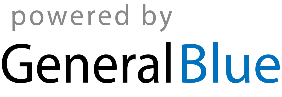 